УКРАЇНАНОВОУШИЦЬКА СЕЛИЩНА РАДАНОВОУШИЦЬКОЇ СЕЛИЩНОЇ ОБ’ЄДНАНОЇ  ТЕРИТОРІАЛЬНОЇ ГРОМАДИВИКОНАВЧИЙ КОМІТЕТ                                                                 Р І Ш Е Н Н Явід  21 лютого  2019 року №1041смт. Нова УшицяПро погодження  звіту  про виконання  селищного бюджету за 2018 рік.        Керуючись частиною 4 статті 80 Бюджетного кодексу України, пунктом 1  статті 28 Закону України „Про місцеве самоврядування в Україні”,  селищна  рада                                                                                 В И Р І Ш И Л А:         1. Затвердити звіт про виконання загального фонду селищного бюджету за   2018 рік по  доходах у сумі 165040,7 тис. гривень і по видатках у сумі 150063,9 тис. гривень з перевищенням доходів   над  видатками  у сумі 14976,8  тис. гривень.         2. Затвердити звіт про виконання спеціального фонду  селищного бюджету за  2018 рік по доходах у сумі 4947,8 тис. гривень і по видатках у сумі 12605,4 тис. гривень з перевищенням видатків  над  доходами у сумі  7657,6 тис. гривень.       3. Начальнику відділу фінансів Новоушицької селищної ради Громяк Л.П. проект рішення  винести на розгляд  сесії.         Селищний голова	                                           	О. Московчук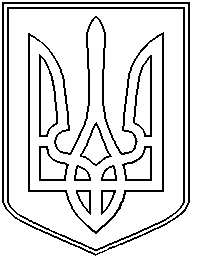 